2021 Employment Application / AplicaciÓn de empleo 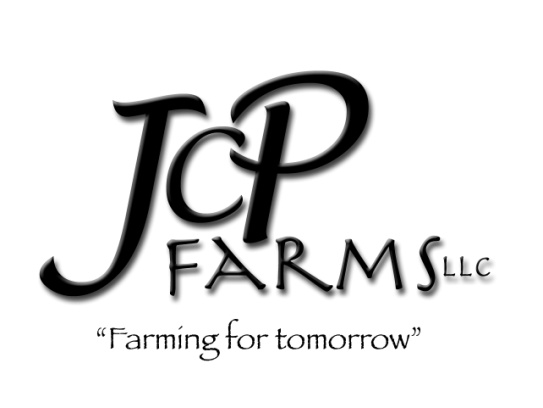 Applicant Information / InformaciÓn Del aplicanteApplicant Information / InformaciÓn Del aplicanteApplicant Information / InformaciÓn Del aplicanteApplicant Information / InformaciÓn Del aplicanteApplicant Information / InformaciÓn Del aplicanteApplicant Information / InformaciÓn Del aplicanteApplicant Information / InformaciÓn Del aplicanteApplicant Information / InformaciÓn Del aplicanteApplicant Information / InformaciÓn Del aplicanteApplicant Information / InformaciÓn Del aplicanteApplicant Information / InformaciÓn Del aplicanteApplicant Information / InformaciÓn Del aplicanteApplicant Information / InformaciÓn Del aplicanteApplicant Information / InformaciÓn Del aplicanteApplicant Information / InformaciÓn Del aplicanteApplicant Information / InformaciÓn Del aplicanteApplicant Information / InformaciÓn Del aplicanteApplicant Information / InformaciÓn Del aplicanteApplicant Information / InformaciÓn Del aplicanteApplicant Information / InformaciÓn Del aplicanteApplicant Information / InformaciÓn Del aplicanteApplicant Information / InformaciÓn Del aplicanteApplicant Information / InformaciÓn Del aplicanteApplicant Information / InformaciÓn Del aplicanteApplicant Information / InformaciÓn Del aplicanteApplicant Information / InformaciÓn Del aplicanteApplicant Information / InformaciÓn Del aplicanteLast Name/ ApellidoLast Name/ ApellidoFirst name / Primer NombreFirst name / Primer NombreM.I.M.I.M.I.Date / FechaStreet Address / DirectiónStreet Address / DirectiónStreet Address / DirectiónStreet Address / DirectiónApartment / Unit # / Departamento/Unidad #Apartment / Unit # / Departamento/Unidad #Apartment / Unit # / Departamento/Unidad #Apartment / Unit # / Departamento/Unidad #City / CiudadState / ExpresarState / ExpresarZip Code / Código PostalZip Code / Código PostalPhone / TeléfonoAre you 18 or older?  YES    NO  ¿Tienes 18 años o más?Are you 18 or older?  YES    NO  ¿Tienes 18 años o más?Are you 18 or older?  YES    NO  ¿Tienes 18 años o más?Are you 18 or older?  YES    NO  ¿Tienes 18 años o más?Are you 18 or older?  YES    NO  ¿Tienes 18 años o más?Are you 18 or older?  YES    NO  ¿Tienes 18 años o más?Are you 18 or older?  YES    NO  ¿Tienes 18 años o más?Are you 18 or older?  YES    NO  ¿Tienes 18 años o más?Date Available / Fecha DisponibleDate Available / Fecha DisponibleDate Available / Fecha DisponibleDate Available / Fecha DisponibleSocial Security No. / Número De Seguro SocialSocial Security No. / Número De Seguro SocialSocial Security No. / Número De Seguro SocialSocial Security No. / Número De Seguro SocialSocial Security No. / Número De Seguro SocialDesired Salary / Salario DeseadoDesired Salary / Salario DeseadoDesired Salary / Salario DeseadoDesired Salary / Salario DeseadoDesired Salary / Salario DeseadoPosition applied for / Puesto solicitadoPosition applied for / Puesto solicitadoPosition applied for / Puesto solicitadoPosition applied for / Puesto solicitadoPosition applied for / Puesto solicitadoAre you a student? / ¿Eres un estudiante? Are you a student? / ¿Eres un estudiante? Are you a student? / ¿Eres un estudiante? Are you a student? / ¿Eres un estudiante? Are you a student? / ¿Eres un estudiante? YES    NO     Where? / ¿Dónde?YES    NO     Where? / ¿Dónde?YES    NO     Where? / ¿Dónde?YES    NO     Where? / ¿Dónde?YES    NO     Where? / ¿Dónde?YES    NO     Where? / ¿Dónde?YES    NO     Where? / ¿Dónde?YES    NO     Where? / ¿Dónde?YES    NO     Where? / ¿Dónde?YES    NO     Where? / ¿Dónde?YES    NO     Where? / ¿Dónde?Are you eligible to work in the United States? Are you eligible to work in the United States? Are you eligible to work in the United States? Are you eligible to work in the United States? Are you eligible to work in the United States? Are you eligible to work in the United States? Are you eligible to work in the United States? YES    NO  YES    NO  YES    NO  YES    NO  YES    NO  YES    NO  Previous Employment / Empleo anteriorPrevious Employment / Empleo anteriorPrevious Employment / Empleo anteriorPrevious Employment / Empleo anteriorPrevious Employment / Empleo anteriorPrevious Employment / Empleo anteriorPrevious Employment / Empleo anteriorPrevious Employment / Empleo anteriorPrevious Employment / Empleo anteriorPrevious Employment / Empleo anteriorPrevious Employment / Empleo anteriorPrevious Employment / Empleo anteriorPrevious Employment / Empleo anteriorPrevious Employment / Empleo anteriorPrevious Employment / Empleo anteriorPrevious Employment / Empleo anteriorPrevious Employment / Empleo anteriorPrevious Employment / Empleo anteriorPrevious Employment / Empleo anteriorPrevious Employment / Empleo anteriorPrevious Employment / Empleo anteriorPrevious Employment / Empleo anteriorPrevious Employment / Empleo anteriorPrevious Employment / Empleo anteriorPrevious Employment / Empleo anteriorPrevious Employment / Empleo anteriorPrevious Employment / Empleo anteriorCompany / EmpresaCompany / EmpresaCompany / EmpresaCompany / EmpresaCompany / EmpresaCompany / EmpresaPhone / TeléfonoPhone / Teléfono(           )(           )(           )(           )(           )(           )(           )(           )(           )(           )Address / DireccionAddress / DireccionAddress / DireccionAddress / DireccionAddress / DireccionAddress / DireccionSupervisor / Salario inicialSupervisor / Salario inicialSupervisor / Salario inicialSupervisor / Salario inicialSupervisor / Salario inicialJob Title / Título profesionalJob Title / Título profesionalJob Title / Título profesionalJob Title / Título profesionalJob Title / Título profesionalJob Title / Título profesionalStarting Salary / Salario inicialStarting Salary / Salario inicialStarting Salary / Salario inicial$$$Ending Salary / Salario finalEnding Salary / Salario finalEnding Salary / Salario finalEnding Salary / Salario final$$$$$Responsibilities / ResponsabilidadesResponsibilities / ResponsabilidadesResponsibilities / ResponsabilidadesFrom / DeTo / ATo / ATo / ATo / ATo / AReason for Leaving / Razón para irseReason for Leaving / Razón para irseReason for Leaving / Razón para irseReason for Leaving / Razón para irseReason for Leaving / Razón para irseMay we contact your previous supervisor for a reference? / Podemos contactar a su supervisor anterior para una referencia?May we contact your previous supervisor for a reference? / Podemos contactar a su supervisor anterior para una referencia?May we contact your previous supervisor for a reference? / Podemos contactar a su supervisor anterior para una referencia?May we contact your previous supervisor for a reference? / Podemos contactar a su supervisor anterior para una referencia?May we contact your previous supervisor for a reference? / Podemos contactar a su supervisor anterior para una referencia?May we contact your previous supervisor for a reference? / Podemos contactar a su supervisor anterior para una referencia?May we contact your previous supervisor for a reference? / Podemos contactar a su supervisor anterior para una referencia?May we contact your previous supervisor for a reference? / Podemos contactar a su supervisor anterior para una referencia?May we contact your previous supervisor for a reference? / Podemos contactar a su supervisor anterior para una referencia?May we contact your previous supervisor for a reference? / Podemos contactar a su supervisor anterior para una referencia?May we contact your previous supervisor for a reference? / Podemos contactar a su supervisor anterior para una referencia?May we contact your previous supervisor for a reference? / Podemos contactar a su supervisor anterior para una referencia?May we contact your previous supervisor for a reference? / Podemos contactar a su supervisor anterior para una referencia?May we contact your previous supervisor for a reference? / Podemos contactar a su supervisor anterior para una referencia?YES  NO  NO  Company / EmpresaCompany / EmpresaCompany / EmpresaCompany / EmpresaCompany / EmpresaCompany / EmpresaPhone / TeléfonoPhone / Teléfono(         )(         )(         )(         )(         )(         )(         )(         )(         )(         )Address / DireccionAddress / DireccionAddress / DireccionAddress / DireccionAddress / DireccionAddress / DireccionSupervisor / Salario inicialSupervisor / Salario inicialSupervisor / Salario inicialSupervisor / Salario inicialSupervisor / Salario inicialJob Title / Título profesionalJob Title / Título profesionalJob Title / Título profesionalJob Title / Título profesionalJob Title / Título profesionalJob Title / Título profesionalStarting Salary / Salario incialStarting Salary / Salario incialStarting Salary / Salario incial$$$Ending Salary / Salario finalEnding Salary / Salario finalEnding Salary / Salario finalEnding Salary / Salario final$$$$$Responsibilities / ResponsabilidadesResponsibilities / ResponsabilidadesResponsibilities / ResponsabilidadesFrom / DeTo / ATo / ATo / ATo / ATo / AReason for Leaving / Razón para irseReason for Leaving / Razón para irseReason for Leaving / Razón para irseReason for Leaving / Razón para irseReason for Leaving / Razón para irseMay we contact your previous supervisor for a reference? /Podemos contactar a su supervisor anterior para una referencia?May we contact your previous supervisor for a reference? /Podemos contactar a su supervisor anterior para una referencia?May we contact your previous supervisor for a reference? /Podemos contactar a su supervisor anterior para una referencia?May we contact your previous supervisor for a reference? /Podemos contactar a su supervisor anterior para una referencia?May we contact your previous supervisor for a reference? /Podemos contactar a su supervisor anterior para una referencia?May we contact your previous supervisor for a reference? /Podemos contactar a su supervisor anterior para una referencia?May we contact your previous supervisor for a reference? /Podemos contactar a su supervisor anterior para una referencia?May we contact your previous supervisor for a reference? /Podemos contactar a su supervisor anterior para una referencia?May we contact your previous supervisor for a reference? /Podemos contactar a su supervisor anterior para una referencia?May we contact your previous supervisor for a reference? /Podemos contactar a su supervisor anterior para una referencia?May we contact your previous supervisor for a reference? /Podemos contactar a su supervisor anterior para una referencia?May we contact your previous supervisor for a reference? /Podemos contactar a su supervisor anterior para una referencia?May we contact your previous supervisor for a reference? /Podemos contactar a su supervisor anterior para una referencia?May we contact your previous supervisor for a reference? /Podemos contactar a su supervisor anterior para una referencia?YES  NO  NO  notices, Disclaimer and Signaturenotices, Disclaimer and Signaturenotices, Disclaimer and Signaturenotices, Disclaimer and Signaturenotices, Disclaimer and Signaturenotices, Disclaimer and Signaturenotices, Disclaimer and Signaturenotices, Disclaimer and Signaturenotices, Disclaimer and Signaturenotices, Disclaimer and Signaturenotices, Disclaimer and Signaturenotices, Disclaimer and Signaturenotices, Disclaimer and Signaturenotices, Disclaimer and Signaturenotices, Disclaimer and Signaturenotices, Disclaimer and Signaturenotices, Disclaimer and Signaturenotices, Disclaimer and Signaturenotices, Disclaimer and Signaturenotices, Disclaimer and Signaturenotices, Disclaimer and Signaturenotices, Disclaimer and Signaturenotices, Disclaimer and Signaturenotices, Disclaimer and Signaturenotices, Disclaimer and Signaturenotices, Disclaimer and Signaturenotices, Disclaimer and SignatureIn compliance with federal law, all persons hired will be required to verify identity and eligibility to work in the United States and to complete the required employment eligibility verification document upon hire. We are an Equal Opportunity Employer. We do not discriminate on the basis of race, religion, color, sex, age, national origin, disability or any other protected class under federal or state law. All employees hired by JCP Farms are employed at-will. I certify that my answers are true and complete to the best of my knowledge. If this application leads to employment, I understand that false or misleading information in my application or interview may result in my release. De conformidad con la ley federal, todas las presonas contratadas deberán verificar su identidad y elegibilidad para trabajar en los Estados Unidos y completer el document de verificación de elegibilidad de empleo requerido al momento de la contratación. Somos un empleador que ofrece igualdad de oportunidades. No discriminamos por motivos de raza, religion, color, sexo, edad, nacionalidad, discapcidad o cualquier otra clase protegida por la ley federal o estatal. Todos los empleados contratados por JCP Farms son empleados a voluntad.Certifico que mis respuestas son verdaderas y completes a mi leal saber y entender. Entiendo que se sompletará una verificaión de antecedents. Si esta solicitud conduce a un empleo, entiendo que la información falso o engañosa en mi solicitud o entrevista mi resultado en mi liberación.In compliance with federal law, all persons hired will be required to verify identity and eligibility to work in the United States and to complete the required employment eligibility verification document upon hire. We are an Equal Opportunity Employer. We do not discriminate on the basis of race, religion, color, sex, age, national origin, disability or any other protected class under federal or state law. All employees hired by JCP Farms are employed at-will. I certify that my answers are true and complete to the best of my knowledge. If this application leads to employment, I understand that false or misleading information in my application or interview may result in my release. De conformidad con la ley federal, todas las presonas contratadas deberán verificar su identidad y elegibilidad para trabajar en los Estados Unidos y completer el document de verificación de elegibilidad de empleo requerido al momento de la contratación. Somos un empleador que ofrece igualdad de oportunidades. No discriminamos por motivos de raza, religion, color, sexo, edad, nacionalidad, discapcidad o cualquier otra clase protegida por la ley federal o estatal. Todos los empleados contratados por JCP Farms son empleados a voluntad.Certifico que mis respuestas son verdaderas y completes a mi leal saber y entender. Entiendo que se sompletará una verificaión de antecedents. Si esta solicitud conduce a un empleo, entiendo que la información falso o engañosa en mi solicitud o entrevista mi resultado en mi liberación.In compliance with federal law, all persons hired will be required to verify identity and eligibility to work in the United States and to complete the required employment eligibility verification document upon hire. We are an Equal Opportunity Employer. We do not discriminate on the basis of race, religion, color, sex, age, national origin, disability or any other protected class under federal or state law. All employees hired by JCP Farms are employed at-will. I certify that my answers are true and complete to the best of my knowledge. If this application leads to employment, I understand that false or misleading information in my application or interview may result in my release. De conformidad con la ley federal, todas las presonas contratadas deberán verificar su identidad y elegibilidad para trabajar en los Estados Unidos y completer el document de verificación de elegibilidad de empleo requerido al momento de la contratación. Somos un empleador que ofrece igualdad de oportunidades. No discriminamos por motivos de raza, religion, color, sexo, edad, nacionalidad, discapcidad o cualquier otra clase protegida por la ley federal o estatal. Todos los empleados contratados por JCP Farms son empleados a voluntad.Certifico que mis respuestas son verdaderas y completes a mi leal saber y entender. Entiendo que se sompletará una verificaión de antecedents. Si esta solicitud conduce a un empleo, entiendo que la información falso o engañosa en mi solicitud o entrevista mi resultado en mi liberación.In compliance with federal law, all persons hired will be required to verify identity and eligibility to work in the United States and to complete the required employment eligibility verification document upon hire. We are an Equal Opportunity Employer. We do not discriminate on the basis of race, religion, color, sex, age, national origin, disability or any other protected class under federal or state law. All employees hired by JCP Farms are employed at-will. I certify that my answers are true and complete to the best of my knowledge. If this application leads to employment, I understand that false or misleading information in my application or interview may result in my release. De conformidad con la ley federal, todas las presonas contratadas deberán verificar su identidad y elegibilidad para trabajar en los Estados Unidos y completer el document de verificación de elegibilidad de empleo requerido al momento de la contratación. Somos un empleador que ofrece igualdad de oportunidades. No discriminamos por motivos de raza, religion, color, sexo, edad, nacionalidad, discapcidad o cualquier otra clase protegida por la ley federal o estatal. Todos los empleados contratados por JCP Farms son empleados a voluntad.Certifico que mis respuestas son verdaderas y completes a mi leal saber y entender. Entiendo que se sompletará una verificaión de antecedents. Si esta solicitud conduce a un empleo, entiendo que la información falso o engañosa en mi solicitud o entrevista mi resultado en mi liberación.In compliance with federal law, all persons hired will be required to verify identity and eligibility to work in the United States and to complete the required employment eligibility verification document upon hire. We are an Equal Opportunity Employer. We do not discriminate on the basis of race, religion, color, sex, age, national origin, disability or any other protected class under federal or state law. All employees hired by JCP Farms are employed at-will. I certify that my answers are true and complete to the best of my knowledge. If this application leads to employment, I understand that false or misleading information in my application or interview may result in my release. De conformidad con la ley federal, todas las presonas contratadas deberán verificar su identidad y elegibilidad para trabajar en los Estados Unidos y completer el document de verificación de elegibilidad de empleo requerido al momento de la contratación. Somos un empleador que ofrece igualdad de oportunidades. No discriminamos por motivos de raza, religion, color, sexo, edad, nacionalidad, discapcidad o cualquier otra clase protegida por la ley federal o estatal. Todos los empleados contratados por JCP Farms son empleados a voluntad.Certifico que mis respuestas son verdaderas y completes a mi leal saber y entender. Entiendo que se sompletará una verificaión de antecedents. Si esta solicitud conduce a un empleo, entiendo que la información falso o engañosa en mi solicitud o entrevista mi resultado en mi liberación.In compliance with federal law, all persons hired will be required to verify identity and eligibility to work in the United States and to complete the required employment eligibility verification document upon hire. We are an Equal Opportunity Employer. We do not discriminate on the basis of race, religion, color, sex, age, national origin, disability or any other protected class under federal or state law. All employees hired by JCP Farms are employed at-will. I certify that my answers are true and complete to the best of my knowledge. If this application leads to employment, I understand that false or misleading information in my application or interview may result in my release. De conformidad con la ley federal, todas las presonas contratadas deberán verificar su identidad y elegibilidad para trabajar en los Estados Unidos y completer el document de verificación de elegibilidad de empleo requerido al momento de la contratación. Somos un empleador que ofrece igualdad de oportunidades. No discriminamos por motivos de raza, religion, color, sexo, edad, nacionalidad, discapcidad o cualquier otra clase protegida por la ley federal o estatal. Todos los empleados contratados por JCP Farms son empleados a voluntad.Certifico que mis respuestas son verdaderas y completes a mi leal saber y entender. Entiendo que se sompletará una verificaión de antecedents. Si esta solicitud conduce a un empleo, entiendo que la información falso o engañosa en mi solicitud o entrevista mi resultado en mi liberación.In compliance with federal law, all persons hired will be required to verify identity and eligibility to work in the United States and to complete the required employment eligibility verification document upon hire. We are an Equal Opportunity Employer. We do not discriminate on the basis of race, religion, color, sex, age, national origin, disability or any other protected class under federal or state law. All employees hired by JCP Farms are employed at-will. I certify that my answers are true and complete to the best of my knowledge. If this application leads to employment, I understand that false or misleading information in my application or interview may result in my release. De conformidad con la ley federal, todas las presonas contratadas deberán verificar su identidad y elegibilidad para trabajar en los Estados Unidos y completer el document de verificación de elegibilidad de empleo requerido al momento de la contratación. Somos un empleador que ofrece igualdad de oportunidades. No discriminamos por motivos de raza, religion, color, sexo, edad, nacionalidad, discapcidad o cualquier otra clase protegida por la ley federal o estatal. Todos los empleados contratados por JCP Farms son empleados a voluntad.Certifico que mis respuestas son verdaderas y completes a mi leal saber y entender. Entiendo que se sompletará una verificaión de antecedents. Si esta solicitud conduce a un empleo, entiendo que la información falso o engañosa en mi solicitud o entrevista mi resultado en mi liberación.In compliance with federal law, all persons hired will be required to verify identity and eligibility to work in the United States and to complete the required employment eligibility verification document upon hire. We are an Equal Opportunity Employer. We do not discriminate on the basis of race, religion, color, sex, age, national origin, disability or any other protected class under federal or state law. All employees hired by JCP Farms are employed at-will. I certify that my answers are true and complete to the best of my knowledge. If this application leads to employment, I understand that false or misleading information in my application or interview may result in my release. De conformidad con la ley federal, todas las presonas contratadas deberán verificar su identidad y elegibilidad para trabajar en los Estados Unidos y completer el document de verificación de elegibilidad de empleo requerido al momento de la contratación. Somos un empleador que ofrece igualdad de oportunidades. No discriminamos por motivos de raza, religion, color, sexo, edad, nacionalidad, discapcidad o cualquier otra clase protegida por la ley federal o estatal. Todos los empleados contratados por JCP Farms son empleados a voluntad.Certifico que mis respuestas son verdaderas y completes a mi leal saber y entender. Entiendo que se sompletará una verificaión de antecedents. Si esta solicitud conduce a un empleo, entiendo que la información falso o engañosa en mi solicitud o entrevista mi resultado en mi liberación.In compliance with federal law, all persons hired will be required to verify identity and eligibility to work in the United States and to complete the required employment eligibility verification document upon hire. We are an Equal Opportunity Employer. We do not discriminate on the basis of race, religion, color, sex, age, national origin, disability or any other protected class under federal or state law. All employees hired by JCP Farms are employed at-will. I certify that my answers are true and complete to the best of my knowledge. If this application leads to employment, I understand that false or misleading information in my application or interview may result in my release. De conformidad con la ley federal, todas las presonas contratadas deberán verificar su identidad y elegibilidad para trabajar en los Estados Unidos y completer el document de verificación de elegibilidad de empleo requerido al momento de la contratación. Somos un empleador que ofrece igualdad de oportunidades. No discriminamos por motivos de raza, religion, color, sexo, edad, nacionalidad, discapcidad o cualquier otra clase protegida por la ley federal o estatal. Todos los empleados contratados por JCP Farms son empleados a voluntad.Certifico que mis respuestas son verdaderas y completes a mi leal saber y entender. Entiendo que se sompletará una verificaión de antecedents. Si esta solicitud conduce a un empleo, entiendo que la información falso o engañosa en mi solicitud o entrevista mi resultado en mi liberación.In compliance with federal law, all persons hired will be required to verify identity and eligibility to work in the United States and to complete the required employment eligibility verification document upon hire. We are an Equal Opportunity Employer. We do not discriminate on the basis of race, religion, color, sex, age, national origin, disability or any other protected class under federal or state law. All employees hired by JCP Farms are employed at-will. I certify that my answers are true and complete to the best of my knowledge. If this application leads to employment, I understand that false or misleading information in my application or interview may result in my release. De conformidad con la ley federal, todas las presonas contratadas deberán verificar su identidad y elegibilidad para trabajar en los Estados Unidos y completer el document de verificación de elegibilidad de empleo requerido al momento de la contratación. Somos un empleador que ofrece igualdad de oportunidades. No discriminamos por motivos de raza, religion, color, sexo, edad, nacionalidad, discapcidad o cualquier otra clase protegida por la ley federal o estatal. Todos los empleados contratados por JCP Farms son empleados a voluntad.Certifico que mis respuestas son verdaderas y completes a mi leal saber y entender. Entiendo que se sompletará una verificaión de antecedents. Si esta solicitud conduce a un empleo, entiendo que la información falso o engañosa en mi solicitud o entrevista mi resultado en mi liberación.In compliance with federal law, all persons hired will be required to verify identity and eligibility to work in the United States and to complete the required employment eligibility verification document upon hire. We are an Equal Opportunity Employer. We do not discriminate on the basis of race, religion, color, sex, age, national origin, disability or any other protected class under federal or state law. All employees hired by JCP Farms are employed at-will. I certify that my answers are true and complete to the best of my knowledge. If this application leads to employment, I understand that false or misleading information in my application or interview may result in my release. De conformidad con la ley federal, todas las presonas contratadas deberán verificar su identidad y elegibilidad para trabajar en los Estados Unidos y completer el document de verificación de elegibilidad de empleo requerido al momento de la contratación. Somos un empleador que ofrece igualdad de oportunidades. No discriminamos por motivos de raza, religion, color, sexo, edad, nacionalidad, discapcidad o cualquier otra clase protegida por la ley federal o estatal. Todos los empleados contratados por JCP Farms son empleados a voluntad.Certifico que mis respuestas son verdaderas y completes a mi leal saber y entender. Entiendo que se sompletará una verificaión de antecedents. Si esta solicitud conduce a un empleo, entiendo que la información falso o engañosa en mi solicitud o entrevista mi resultado en mi liberación.In compliance with federal law, all persons hired will be required to verify identity and eligibility to work in the United States and to complete the required employment eligibility verification document upon hire. We are an Equal Opportunity Employer. We do not discriminate on the basis of race, religion, color, sex, age, national origin, disability or any other protected class under federal or state law. All employees hired by JCP Farms are employed at-will. I certify that my answers are true and complete to the best of my knowledge. If this application leads to employment, I understand that false or misleading information in my application or interview may result in my release. De conformidad con la ley federal, todas las presonas contratadas deberán verificar su identidad y elegibilidad para trabajar en los Estados Unidos y completer el document de verificación de elegibilidad de empleo requerido al momento de la contratación. Somos un empleador que ofrece igualdad de oportunidades. No discriminamos por motivos de raza, religion, color, sexo, edad, nacionalidad, discapcidad o cualquier otra clase protegida por la ley federal o estatal. Todos los empleados contratados por JCP Farms son empleados a voluntad.Certifico que mis respuestas son verdaderas y completes a mi leal saber y entender. Entiendo que se sompletará una verificaión de antecedents. Si esta solicitud conduce a un empleo, entiendo que la información falso o engañosa en mi solicitud o entrevista mi resultado en mi liberación.In compliance with federal law, all persons hired will be required to verify identity and eligibility to work in the United States and to complete the required employment eligibility verification document upon hire. We are an Equal Opportunity Employer. We do not discriminate on the basis of race, religion, color, sex, age, national origin, disability or any other protected class under federal or state law. All employees hired by JCP Farms are employed at-will. I certify that my answers are true and complete to the best of my knowledge. If this application leads to employment, I understand that false or misleading information in my application or interview may result in my release. De conformidad con la ley federal, todas las presonas contratadas deberán verificar su identidad y elegibilidad para trabajar en los Estados Unidos y completer el document de verificación de elegibilidad de empleo requerido al momento de la contratación. Somos un empleador que ofrece igualdad de oportunidades. No discriminamos por motivos de raza, religion, color, sexo, edad, nacionalidad, discapcidad o cualquier otra clase protegida por la ley federal o estatal. Todos los empleados contratados por JCP Farms son empleados a voluntad.Certifico que mis respuestas son verdaderas y completes a mi leal saber y entender. Entiendo que se sompletará una verificaión de antecedents. Si esta solicitud conduce a un empleo, entiendo que la información falso o engañosa en mi solicitud o entrevista mi resultado en mi liberación.In compliance with federal law, all persons hired will be required to verify identity and eligibility to work in the United States and to complete the required employment eligibility verification document upon hire. We are an Equal Opportunity Employer. We do not discriminate on the basis of race, religion, color, sex, age, national origin, disability or any other protected class under federal or state law. All employees hired by JCP Farms are employed at-will. I certify that my answers are true and complete to the best of my knowledge. If this application leads to employment, I understand that false or misleading information in my application or interview may result in my release. De conformidad con la ley federal, todas las presonas contratadas deberán verificar su identidad y elegibilidad para trabajar en los Estados Unidos y completer el document de verificación de elegibilidad de empleo requerido al momento de la contratación. Somos un empleador que ofrece igualdad de oportunidades. No discriminamos por motivos de raza, religion, color, sexo, edad, nacionalidad, discapcidad o cualquier otra clase protegida por la ley federal o estatal. Todos los empleados contratados por JCP Farms son empleados a voluntad.Certifico que mis respuestas son verdaderas y completes a mi leal saber y entender. Entiendo que se sompletará una verificaión de antecedents. Si esta solicitud conduce a un empleo, entiendo que la información falso o engañosa en mi solicitud o entrevista mi resultado en mi liberación.In compliance with federal law, all persons hired will be required to verify identity and eligibility to work in the United States and to complete the required employment eligibility verification document upon hire. We are an Equal Opportunity Employer. We do not discriminate on the basis of race, religion, color, sex, age, national origin, disability or any other protected class under federal or state law. All employees hired by JCP Farms are employed at-will. I certify that my answers are true and complete to the best of my knowledge. If this application leads to employment, I understand that false or misleading information in my application or interview may result in my release. De conformidad con la ley federal, todas las presonas contratadas deberán verificar su identidad y elegibilidad para trabajar en los Estados Unidos y completer el document de verificación de elegibilidad de empleo requerido al momento de la contratación. Somos un empleador que ofrece igualdad de oportunidades. No discriminamos por motivos de raza, religion, color, sexo, edad, nacionalidad, discapcidad o cualquier otra clase protegida por la ley federal o estatal. Todos los empleados contratados por JCP Farms son empleados a voluntad.Certifico que mis respuestas son verdaderas y completes a mi leal saber y entender. Entiendo que se sompletará una verificaión de antecedents. Si esta solicitud conduce a un empleo, entiendo que la información falso o engañosa en mi solicitud o entrevista mi resultado en mi liberación.In compliance with federal law, all persons hired will be required to verify identity and eligibility to work in the United States and to complete the required employment eligibility verification document upon hire. We are an Equal Opportunity Employer. We do not discriminate on the basis of race, religion, color, sex, age, national origin, disability or any other protected class under federal or state law. All employees hired by JCP Farms are employed at-will. I certify that my answers are true and complete to the best of my knowledge. If this application leads to employment, I understand that false or misleading information in my application or interview may result in my release. De conformidad con la ley federal, todas las presonas contratadas deberán verificar su identidad y elegibilidad para trabajar en los Estados Unidos y completer el document de verificación de elegibilidad de empleo requerido al momento de la contratación. Somos un empleador que ofrece igualdad de oportunidades. No discriminamos por motivos de raza, religion, color, sexo, edad, nacionalidad, discapcidad o cualquier otra clase protegida por la ley federal o estatal. Todos los empleados contratados por JCP Farms son empleados a voluntad.Certifico que mis respuestas son verdaderas y completes a mi leal saber y entender. Entiendo que se sompletará una verificaión de antecedents. Si esta solicitud conduce a un empleo, entiendo que la información falso o engañosa en mi solicitud o entrevista mi resultado en mi liberación.In compliance with federal law, all persons hired will be required to verify identity and eligibility to work in the United States and to complete the required employment eligibility verification document upon hire. We are an Equal Opportunity Employer. We do not discriminate on the basis of race, religion, color, sex, age, national origin, disability or any other protected class under federal or state law. All employees hired by JCP Farms are employed at-will. I certify that my answers are true and complete to the best of my knowledge. If this application leads to employment, I understand that false or misleading information in my application or interview may result in my release. De conformidad con la ley federal, todas las presonas contratadas deberán verificar su identidad y elegibilidad para trabajar en los Estados Unidos y completer el document de verificación de elegibilidad de empleo requerido al momento de la contratación. Somos un empleador que ofrece igualdad de oportunidades. No discriminamos por motivos de raza, religion, color, sexo, edad, nacionalidad, discapcidad o cualquier otra clase protegida por la ley federal o estatal. Todos los empleados contratados por JCP Farms son empleados a voluntad.Certifico que mis respuestas son verdaderas y completes a mi leal saber y entender. Entiendo que se sompletará una verificaión de antecedents. Si esta solicitud conduce a un empleo, entiendo que la información falso o engañosa en mi solicitud o entrevista mi resultado en mi liberación.In compliance with federal law, all persons hired will be required to verify identity and eligibility to work in the United States and to complete the required employment eligibility verification document upon hire. We are an Equal Opportunity Employer. We do not discriminate on the basis of race, religion, color, sex, age, national origin, disability or any other protected class under federal or state law. All employees hired by JCP Farms are employed at-will. I certify that my answers are true and complete to the best of my knowledge. If this application leads to employment, I understand that false or misleading information in my application or interview may result in my release. De conformidad con la ley federal, todas las presonas contratadas deberán verificar su identidad y elegibilidad para trabajar en los Estados Unidos y completer el document de verificación de elegibilidad de empleo requerido al momento de la contratación. Somos un empleador que ofrece igualdad de oportunidades. No discriminamos por motivos de raza, religion, color, sexo, edad, nacionalidad, discapcidad o cualquier otra clase protegida por la ley federal o estatal. Todos los empleados contratados por JCP Farms son empleados a voluntad.Certifico que mis respuestas son verdaderas y completes a mi leal saber y entender. Entiendo que se sompletará una verificaión de antecedents. Si esta solicitud conduce a un empleo, entiendo que la información falso o engañosa en mi solicitud o entrevista mi resultado en mi liberación.In compliance with federal law, all persons hired will be required to verify identity and eligibility to work in the United States and to complete the required employment eligibility verification document upon hire. We are an Equal Opportunity Employer. We do not discriminate on the basis of race, religion, color, sex, age, national origin, disability or any other protected class under federal or state law. All employees hired by JCP Farms are employed at-will. I certify that my answers are true and complete to the best of my knowledge. If this application leads to employment, I understand that false or misleading information in my application or interview may result in my release. De conformidad con la ley federal, todas las presonas contratadas deberán verificar su identidad y elegibilidad para trabajar en los Estados Unidos y completer el document de verificación de elegibilidad de empleo requerido al momento de la contratación. Somos un empleador que ofrece igualdad de oportunidades. No discriminamos por motivos de raza, religion, color, sexo, edad, nacionalidad, discapcidad o cualquier otra clase protegida por la ley federal o estatal. Todos los empleados contratados por JCP Farms son empleados a voluntad.Certifico que mis respuestas son verdaderas y completes a mi leal saber y entender. Entiendo que se sompletará una verificaión de antecedents. Si esta solicitud conduce a un empleo, entiendo que la información falso o engañosa en mi solicitud o entrevista mi resultado en mi liberación.In compliance with federal law, all persons hired will be required to verify identity and eligibility to work in the United States and to complete the required employment eligibility verification document upon hire. We are an Equal Opportunity Employer. We do not discriminate on the basis of race, religion, color, sex, age, national origin, disability or any other protected class under federal or state law. All employees hired by JCP Farms are employed at-will. I certify that my answers are true and complete to the best of my knowledge. If this application leads to employment, I understand that false or misleading information in my application or interview may result in my release. De conformidad con la ley federal, todas las presonas contratadas deberán verificar su identidad y elegibilidad para trabajar en los Estados Unidos y completer el document de verificación de elegibilidad de empleo requerido al momento de la contratación. Somos un empleador que ofrece igualdad de oportunidades. No discriminamos por motivos de raza, religion, color, sexo, edad, nacionalidad, discapcidad o cualquier otra clase protegida por la ley federal o estatal. Todos los empleados contratados por JCP Farms son empleados a voluntad.Certifico que mis respuestas son verdaderas y completes a mi leal saber y entender. Entiendo que se sompletará una verificaión de antecedents. Si esta solicitud conduce a un empleo, entiendo que la información falso o engañosa en mi solicitud o entrevista mi resultado en mi liberación.In compliance with federal law, all persons hired will be required to verify identity and eligibility to work in the United States and to complete the required employment eligibility verification document upon hire. We are an Equal Opportunity Employer. We do not discriminate on the basis of race, religion, color, sex, age, national origin, disability or any other protected class under federal or state law. All employees hired by JCP Farms are employed at-will. I certify that my answers are true and complete to the best of my knowledge. If this application leads to employment, I understand that false or misleading information in my application or interview may result in my release. De conformidad con la ley federal, todas las presonas contratadas deberán verificar su identidad y elegibilidad para trabajar en los Estados Unidos y completer el document de verificación de elegibilidad de empleo requerido al momento de la contratación. Somos un empleador que ofrece igualdad de oportunidades. No discriminamos por motivos de raza, religion, color, sexo, edad, nacionalidad, discapcidad o cualquier otra clase protegida por la ley federal o estatal. Todos los empleados contratados por JCP Farms son empleados a voluntad.Certifico que mis respuestas son verdaderas y completes a mi leal saber y entender. Entiendo que se sompletará una verificaión de antecedents. Si esta solicitud conduce a un empleo, entiendo que la información falso o engañosa en mi solicitud o entrevista mi resultado en mi liberación.In compliance with federal law, all persons hired will be required to verify identity and eligibility to work in the United States and to complete the required employment eligibility verification document upon hire. We are an Equal Opportunity Employer. We do not discriminate on the basis of race, religion, color, sex, age, national origin, disability or any other protected class under federal or state law. All employees hired by JCP Farms are employed at-will. I certify that my answers are true and complete to the best of my knowledge. If this application leads to employment, I understand that false or misleading information in my application or interview may result in my release. De conformidad con la ley federal, todas las presonas contratadas deberán verificar su identidad y elegibilidad para trabajar en los Estados Unidos y completer el document de verificación de elegibilidad de empleo requerido al momento de la contratación. Somos un empleador que ofrece igualdad de oportunidades. No discriminamos por motivos de raza, religion, color, sexo, edad, nacionalidad, discapcidad o cualquier otra clase protegida por la ley federal o estatal. Todos los empleados contratados por JCP Farms son empleados a voluntad.Certifico que mis respuestas son verdaderas y completes a mi leal saber y entender. Entiendo que se sompletará una verificaión de antecedents. Si esta solicitud conduce a un empleo, entiendo que la información falso o engañosa en mi solicitud o entrevista mi resultado en mi liberación.In compliance with federal law, all persons hired will be required to verify identity and eligibility to work in the United States and to complete the required employment eligibility verification document upon hire. We are an Equal Opportunity Employer. We do not discriminate on the basis of race, religion, color, sex, age, national origin, disability or any other protected class under federal or state law. All employees hired by JCP Farms are employed at-will. I certify that my answers are true and complete to the best of my knowledge. If this application leads to employment, I understand that false or misleading information in my application or interview may result in my release. De conformidad con la ley federal, todas las presonas contratadas deberán verificar su identidad y elegibilidad para trabajar en los Estados Unidos y completer el document de verificación de elegibilidad de empleo requerido al momento de la contratación. Somos un empleador que ofrece igualdad de oportunidades. No discriminamos por motivos de raza, religion, color, sexo, edad, nacionalidad, discapcidad o cualquier otra clase protegida por la ley federal o estatal. Todos los empleados contratados por JCP Farms son empleados a voluntad.Certifico que mis respuestas son verdaderas y completes a mi leal saber y entender. Entiendo que se sompletará una verificaión de antecedents. Si esta solicitud conduce a un empleo, entiendo que la información falso o engañosa en mi solicitud o entrevista mi resultado en mi liberación.In compliance with federal law, all persons hired will be required to verify identity and eligibility to work in the United States and to complete the required employment eligibility verification document upon hire. We are an Equal Opportunity Employer. We do not discriminate on the basis of race, religion, color, sex, age, national origin, disability or any other protected class under federal or state law. All employees hired by JCP Farms are employed at-will. I certify that my answers are true and complete to the best of my knowledge. If this application leads to employment, I understand that false or misleading information in my application or interview may result in my release. De conformidad con la ley federal, todas las presonas contratadas deberán verificar su identidad y elegibilidad para trabajar en los Estados Unidos y completer el document de verificación de elegibilidad de empleo requerido al momento de la contratación. Somos un empleador que ofrece igualdad de oportunidades. No discriminamos por motivos de raza, religion, color, sexo, edad, nacionalidad, discapcidad o cualquier otra clase protegida por la ley federal o estatal. Todos los empleados contratados por JCP Farms son empleados a voluntad.Certifico que mis respuestas son verdaderas y completes a mi leal saber y entender. Entiendo que se sompletará una verificaión de antecedents. Si esta solicitud conduce a un empleo, entiendo que la información falso o engañosa en mi solicitud o entrevista mi resultado en mi liberación.In compliance with federal law, all persons hired will be required to verify identity and eligibility to work in the United States and to complete the required employment eligibility verification document upon hire. We are an Equal Opportunity Employer. We do not discriminate on the basis of race, religion, color, sex, age, national origin, disability or any other protected class under federal or state law. All employees hired by JCP Farms are employed at-will. I certify that my answers are true and complete to the best of my knowledge. If this application leads to employment, I understand that false or misleading information in my application or interview may result in my release. De conformidad con la ley federal, todas las presonas contratadas deberán verificar su identidad y elegibilidad para trabajar en los Estados Unidos y completer el document de verificación de elegibilidad de empleo requerido al momento de la contratación. Somos un empleador que ofrece igualdad de oportunidades. No discriminamos por motivos de raza, religion, color, sexo, edad, nacionalidad, discapcidad o cualquier otra clase protegida por la ley federal o estatal. Todos los empleados contratados por JCP Farms son empleados a voluntad.Certifico que mis respuestas son verdaderas y completes a mi leal saber y entender. Entiendo que se sompletará una verificaión de antecedents. Si esta solicitud conduce a un empleo, entiendo que la información falso o engañosa en mi solicitud o entrevista mi resultado en mi liberación.In compliance with federal law, all persons hired will be required to verify identity and eligibility to work in the United States and to complete the required employment eligibility verification document upon hire. We are an Equal Opportunity Employer. We do not discriminate on the basis of race, religion, color, sex, age, national origin, disability or any other protected class under federal or state law. All employees hired by JCP Farms are employed at-will. I certify that my answers are true and complete to the best of my knowledge. If this application leads to employment, I understand that false or misleading information in my application or interview may result in my release. De conformidad con la ley federal, todas las presonas contratadas deberán verificar su identidad y elegibilidad para trabajar en los Estados Unidos y completer el document de verificación de elegibilidad de empleo requerido al momento de la contratación. Somos un empleador que ofrece igualdad de oportunidades. No discriminamos por motivos de raza, religion, color, sexo, edad, nacionalidad, discapcidad o cualquier otra clase protegida por la ley federal o estatal. Todos los empleados contratados por JCP Farms son empleados a voluntad.Certifico que mis respuestas son verdaderas y completes a mi leal saber y entender. Entiendo que se sompletará una verificaión de antecedents. Si esta solicitud conduce a un empleo, entiendo que la información falso o engañosa en mi solicitud o entrevista mi resultado en mi liberación.In compliance with federal law, all persons hired will be required to verify identity and eligibility to work in the United States and to complete the required employment eligibility verification document upon hire. We are an Equal Opportunity Employer. We do not discriminate on the basis of race, religion, color, sex, age, national origin, disability or any other protected class under federal or state law. All employees hired by JCP Farms are employed at-will. I certify that my answers are true and complete to the best of my knowledge. If this application leads to employment, I understand that false or misleading information in my application or interview may result in my release. De conformidad con la ley federal, todas las presonas contratadas deberán verificar su identidad y elegibilidad para trabajar en los Estados Unidos y completer el document de verificación de elegibilidad de empleo requerido al momento de la contratación. Somos un empleador que ofrece igualdad de oportunidades. No discriminamos por motivos de raza, religion, color, sexo, edad, nacionalidad, discapcidad o cualquier otra clase protegida por la ley federal o estatal. Todos los empleados contratados por JCP Farms son empleados a voluntad.Certifico que mis respuestas son verdaderas y completes a mi leal saber y entender. Entiendo que se sompletará una verificaión de antecedents. Si esta solicitud conduce a un empleo, entiendo que la información falso o engañosa en mi solicitud o entrevista mi resultado en mi liberación.Signature / FirmaSignature / FirmaDate / Fecha